Publicado en Almonacid de Zorita-Guadalajara el 04/06/2021 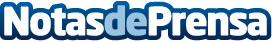 Ruta de la Luz, Fundación "la Caixa" y CaixaBank efectúan 400 revisiones a menores con problemas visualesEsta colaboración se desarrolla en Madrid de la mano de 37 entidades que trabajan el programa CaixaProinfancia, de Fundación "la Caixa"Datos de contacto:Javier Bravo606411053Nota de prensa publicada en: https://www.notasdeprensa.es/ruta-de-la-luz-fundacion-la-caixa-y-caixabank Categorias: Nacional Medicina Infantil Solidaridad y cooperación Recursos humanos Ocio para niños http://www.notasdeprensa.es